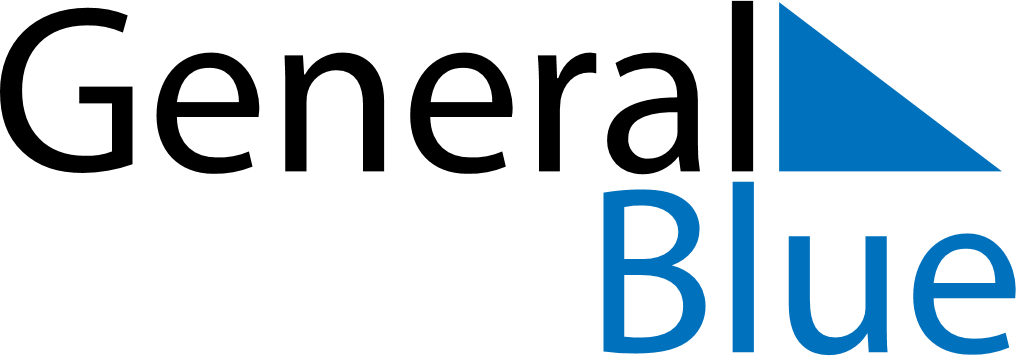 2022 – Q2Mozambique  2022 – Q2Mozambique  2022 – Q2Mozambique  2022 – Q2Mozambique  2022 – Q2Mozambique  2022 – Q2Mozambique  AprilMondayTuesdayWednesdayThursdayFridaySaturdaySundayApril123April45678910April11121314151617April18192021222324April252627282930AprilMayMondayTuesdayWednesdayThursdayFridaySaturdaySundayMay1May2345678May9101112131415May16171819202122May23242526272829May3031JuneMondayTuesdayWednesdayThursdayFridaySaturdaySundayJune12345June6789101112June13141516171819June20212223242526June27282930JuneApr 7: Women’s DayMay 1: Workers’ Day
May 1: Mother’s DayMay 2: Public HolidayJun 25: Independence Day